‌ ‌ ‌ ‌ ‌ ‌ ‌ ‌ ‌ ‌ ‌ ‌ ‌ ‌ ‌ ‌ ‌ ‌ ‌ ‌ ‌ ‌ ‌ ‌ ‌ ‌ ‌ ‌ ‌ ‌ ‌ ‌ ‌ ‌ ‌ ‌ ‌ ‌ ‌ ‌ ‌ ‌ ‌ ‌ ‌ ‌ ‌ ‌ ‌ ‌ ‌ ‌ ‌ ‌ ‌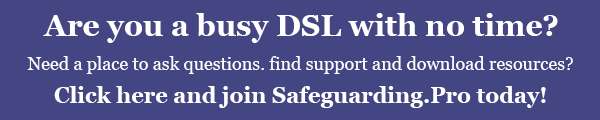 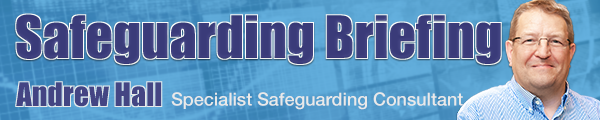 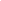 